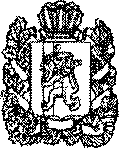                                          АДМИНИСТРАЦИЯ ПОСЕЛКА                                                   НИЖНИЙ ИНГАШ                                       НИЖНЕИНГАШСКОГО РАЙОНА                                             КРАСНОЯРСКОГО КРАЯ                                                 ПОСТАНОВЛЕНИЕ23.12.2020 г.                       пгт. Нижний Ингаш                                 № 187Об определении объектов для отбывания административного наказания в виде обязательных работ, и видов обязательных работ В соответствии со статьей 32.13 Кодекса Российской Федерации об административных правонарушениях и Уставом поселка Нижний Ингаш Нижнеингашского района,  ПОСТАНОВЛЯЮ:1. Утвердить Перечень объектов для отбывания административного наказания в виде обязательных работ, и видов обязательных работ на территории муниципального образования поселок Нижний Ингаш, согласно приложению.    2. Руководителям предприятий и учреждений муниципального образования поселок Нижний Ингаш, указанных в пункте 1 постановления, обеспечить исполнение требований части 11 статьи 32.13 Кодекса Российской Федерации об административных правонарушениях, установленных в связи с отбыванием на предприятиях, в учреждениях административного наказания в виде обязательных работ.3. Согласовать с начальником отделения – старшим судебным приставом ОСП по Нижнеингашскому району ГУФССП России по Красноярскому краю ГУФССП России по Красноярскому краю перечень объектов для отбывания административного наказания в виде обязательных работ, и видов обязательных работ на территории муниципального образования поселок Нижний Ингаш, указанные в приложениях.   4. Опубликовать постановление в периодическом печатном средстве массовой информации «Вестник муниципального образования поселок Нижний Ингаш» и на официальном сайте муниципального образования (http://nizhni-ingash.ru/).5. Постановление вступает в силу со дня официального опубликованияГлава поселка                                                                                     Б.И. ГузейПриложениек постановлению администрации поселка Нижний Ингашот 23.12.2020 г. № 187ПЕРЕЧЕНЬОбъектов для отбывания административного наказания в виде обязательных работ, и видов обязательных работСогласовано: Начальником отделения – старший судебный пристав ОСП по Нижнеингашскому району ГУФССП России по Красноярскому краю ГУФССП России по Красноярскому краю_______________________                                      ____________________№п/пНаименование предприятия,учрежденияВиды обязательных работАдрес1Администрация поселка Нижний Ингаш Нижнеингашского района Красноярского края1. Работы в сфере благоустройства:- очистка территории от мусора;- озеленение;- земляные работы;- работы по ремонту дорог и других объектов благоустройства.2. Работы по эксплуатации объектов внешнего благоустройства- уборка придомовых территорий, чердачных и подвальных помещений;- санитарная очистка территорий и контейнерных площадок от мусора и   твердых бытовых отходов.3. Малярные работы.4. Погрузочно-разгрузочные работы5. Иные общественные работы, не требующие предварительной ипрофессиональной подготовки663850, Россия, Красноярский край, Нижнеингашский р-н, пгт. Нижний Ингаш, ул. Ленина, д. 1602ООО «Ингашстрой»1. Работы в сфере благоустройства:- очистка территории от мусора;- озеленение;- земляные работы;2.  Работы по эксплуатации объектов внешнего благоустройства- санитарная очистка территорий и контейнерных площадок от мусора и   твердых бытовых отходов.3. Малярные работы.4. Погрузочно-разгрузочные работы5. Иные общественные работы, не требующие предварительной ипрофессиональной подготовки663850, Россия, Красноярский край, Нижнеингашский р-н, пгт. Нижний Ингаш, ул. Ленина д. 1663ИП Солодков Иван Александрович1. Работы в сфере благоустройства:- очистка территории от мусора;- озеленение;- земляные работы;2. Работы по эксплуатации объектов внешнего благоустройства- санитарная очистка территорий и контейнерных площадок от мусора и   твердых бытовых отходов.3. Малярные работы.4. Погрузочно-разгрузочные работы5. Иные общественные работы, не требующие предварительной ипрофессиональной подготовки663850, Россия, Красноярский край, Нижнеингашский р-н, пгт. Нижний Ингаш, ул.Октябрьская, д. 23